ПОЛОЖЕНИЕО КОНФЛИКТНОЙ КОМИССИИ ШКОЛЫ ПО ВОПРОСАМ РАЗРЕШЕНИЯ СПОРОВ МЕЖДУ УЧАСТНИКАМИ ОБРАЗОВАТЕЛЬНОГО ПРОЦЕССА МБОУ УСТЬ-ТАСУРКАЙСКОЙ ООШ1.Общие положения.1.1.  Конфликтная комиссия МБОУ Усть-Тасуркайской основной общеобразовательной школы по вопросам разрешения споров между участниками образовательного процесса (далее по тексту Комиссия) назначается приказом директора Школы в случае возникновения конфликтной ситуации, связанной с организацией образовательного процесса, оценкой знаний обучающегося.1.2.  Комиссия в своей деятельности руководствуется Федеральным законом «Об образовании», Уставом и локальными актами школы.1.3.  Комиссия создается по мере необходимости и действует только для разрешения конкретного спора между участниками образовательного процесса.1.4.  Персональный состав комиссии утверждается приказом директора Школы и не может быть менее 3-х человек. При отсутствии независимого учителя-предметника (т.е. не ведущего данного предмета в данном классе) могут быть приглашены (по договоренности) учителя-предметники из других образовательных учреждений.2. Полномочия Комиссии2.1. Комиссия, создаваемая приказом директора, рассматривает следующие вопросы:- рассматривает вопросы об объективности оценки знаний по предмету за текущий учебный год;- рассматривает вопросы об объективности оценки знаний во время промежуточной или итоговой аттестации (за исключением государственной итоговой аттестации)2.2. Комиссия, приняв к рассмотрению один из перечисленных в п.2.1. вопросов, имеет право: запрашивать дополнительную документацию, материалы для проведения самостоятельного изучения вопроса; рекомендовать, приостанавливать или отменять ранее принятое решение на основании проведенного изучения при согласии конфликтующих сторон; приглашать на заседание Комиссии конфликтующие стороны, других заинтересованных участников образовательного процесса; рекомендовать вносить изменения в локальные акты Школы, учебный план, программы и т.д. с целью демократизации основ управления или расширения прав обучающихся; принимать решение по каждому спорному вопросу, относящемуся к компетенции и доводить его до конфликтующих сторон и администрации Школы.2.2. Комиссия при рассмотрении конфликтной ситуации обязана: руководствоваться только нормативными правовыми актами; рассматривать конфликтную ситуацию строго в установленные сроки, если не оговорены дополнительные сроки рассмотрения заявления; принимать решение по всем спорным вопросам и доводить его в устной или письменной форме (по желанию сторон) до конфликтующих сторон и администрации Школы;  осуществлять контроль за исполнением принятого решения.3. Порядок работы Комиссии3.1. Заявления участников образовательного процесса по конфликтным ситуациям в пределах компетенции Комиссии подаются в письменной форме директору Школы.3.2. В течение 3-х дней после подачи письменного заявления приказом директора назначается Комиссия с утверждением ее персонального состава, и данный приказ доводится до сведения конфликтующих сторон.3.3. Стороны имеют право заявить свое несогласие (в письменной форме) с персональным составом Комиссии. В данном случае в течение 3-х дней подбирается другой персональный состав Комиссии. Количество отводов персонального состава Комиссии не ограничено.3.4. Комиссия проводит свое первое заседание не позднее 3-х дней с момента издания приказа. На первом заседании Комиссии избирается ее председатель и изучаются материалы заявления.3.5. Срок работы Комиссии не может превышать 5 дней с первого ее заседания. В исключительных случаях (приглашение экспертов, болезнь одной из сторон конфликта или одного из членов Комиссии, проведение дополнительных исследований и др.) срок может быть продлен приказом директора Школы, но не более чем на 10 дней.3.6. Все споры между участниками образовательного процесса рассматриваются только в текущем учебном году и не подлежат рассмотрению по его завершению3.7. Решение Комиссии доводится письменно до администрации Школы для принятия соответствующего решения и письменно или устно (по желанию сторон) до конфликтующих сторон в течение 2-х дней с момента его принятия.3.8. В случае несогласия с принятым решением стороны имеют право обжаловать его в установленном порядке. Администрация Школы исполняет решение Комиссии в обязательном порядке.4. Организация деятельности Комиссии и ее документация.4.1. Заседания Комиссии проводятся только при наличии всех членов Комиссии.4.2. Заседания Комиссии оформляются протоколами, которые подписываются председателем Комиссии и ее членами. Протоколы Комиссии хранятся в делах Школы и сдаются в архив в установленном порядке.4.3. Все члены Комиссии работают на общественных началах.4.4.  Заседания Комиссии проводятся во внеучебное время с обязательным приглашением конфликтующих сторон.4.5.  Администрация Школы создает условия для работы Комиссии, предоставляет кабинет, необходимые материалы, средства связи и др.4.6. Разглашение материалов деятельности Комиссии как ее членами, так и конфликтующими сторонами не допускается. До сведения общественности в случае необходимости доводится только приказ директора Школы по итогам работы Комиссии.              ПРИНЯТО:Решением педагогического советаПротокол № 5от «20» 05. 2015г             УТВЕРЖДАЮ:Директор О.А. Гусевская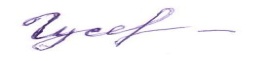 